Goathland Conservation Area Questionnaire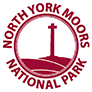 A copy of the draft Conservation Appraisal and this questionnaire is available on the North York Moors National Park web site at http://www.northyorkmoors.org.uk/planning/building-conservationWhen you have completed this form please email it to caroline@aenvironment.co.uk or building@northyorkmoors.org.uk  or hand it into any National Park office clearly marked for the Conservation Officer, or post it to: Archaeo-Environment, Marian Cottage, Lartington, Barnard Castle, Co. Durham DL12 9BP. The closing date for comments is 8th January 2018.We have identified the following issues and potential actions to enhance the area’s character and appearance. Please rate them by way of importance to you.Do you have any other comments to make on the Conservation Area Appraisal? Are there any other actions necessary to conserve and enhance the Conservation Area?Many thanks for your time completing the form; the information you have provided will be taken into account when finalising the Conservation Area Appraisal and Management Plan.     Questions (please answer by marking with an “X” )Yes    NoDo you support the extension to the Conservation Area to include Orchard Farm at the end of Orchard Lane?If No, please explain why below:Do you support the extension to the Conservation Area to include a sample of the Whitby & Pickering Railway and associated buildings?If No, please explain why below:Do you agree with the key views and vistas marked on the conservation area map (figs 15 and 38) and that these ought to be protected?Are there any significant views which we have missed? If yes, please explain where and why below.Do you agree that the removal of permitted development rights and the provision of associated grant aid to help with the costs of using traditional materials and designs, can help to delay the erosion of historic character in the Conservation Area?If No, please explain why below:Are there any other parts of Goathland that you feel should be considered for inclusion in the Conservation Area.If you answered ‘Yes’ please explain where and why below: (Note- only areas of special architectural or historic significance can be considered)Statement/ActionExtremely ImportantImportantNot ImportantI have no opinionNew developments in Goathland should respect and reflect elements of local distinctiveness & character in their design. Traditional windows, timber doors and other traditional joinery details should be encouraged for use on historic buildings in the village.The design of house extensions and outbuildings should be in character with the building they are attached to and the area, using traditional materials and construction where possible.The retention and reinstatement of traditional chimney stacks and pots should be encouraged.Goathland has a surviving tradition of using red clay pantiles on roofs; these are generally preferable to the use of modern interlocking clay and flat concrete tiles, particularly for most traditional historic buildings. Some Welsh slate is also characteristic and can be used.Small details such as drinking troughs and old gateposts add to the historic interest of the village and should be protectedGreen verges and the open green spaces of Goathland are an essential part of its character and should be protectedStone trods as historic features make an important contribution to the Conservation Area and should be protected and re-exposed where possibleRetain iron railings to street fronts and stone gateposts; consider replacing iron railings where they have been lost if practical to do soInformation on appropriate pointing methods of stonework would help to ensure that inappropriate methods are not used which will damage the stoneworkResidents would benefit from guidance on retro-fitting thermal insulation in their historic buildings without damaging the property or leading to damp problems